POPIS UČENIKA I NJIHOVIH MENTORA POZVANIH NA DRŽAVNO NATJECANJE PO PREDMETIMA 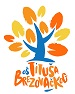 MATEMATIKAENGLESKI JEZIKINFORMATIKAGEOGRAFIJATEHNIČKA KULTURAČESTITAMO SVIM UČENICIMA I NJIHOVIM MENTORIMA NA IZVRSNIM REZULTATIMA.U Zagrebu, 29.travnja 2021.Ime i prezime učenikaRazredni odjelMentor/icaLOVRO TUNJIĆ7.RAZREDSANJA MARTINKOIme i prezime učenikaRazredni odjelMentor/icaMARTA JUREKIĆ8.RAZREDZDENKA SOKAČIme i prezime učenikaRazredni odjelMentor/icaLOVRO TUNJIĆ7.RAZREDKATARINA RADANOVIĆ KLIPAIme i prezime učenikaRazredni odjelMentor/icaMIHAEL LONČAR6.RAZREDELEONORA STARČEVIĆ ŠIMIĆDINO FAZLIĆ8.RAZREDPETRA BUTERINIme i prezime učenikaRazredni odjelMentor/icaMISLAV SLAČANAC7.RAZREDANDREA EBRLING BRKLJAČIĆ